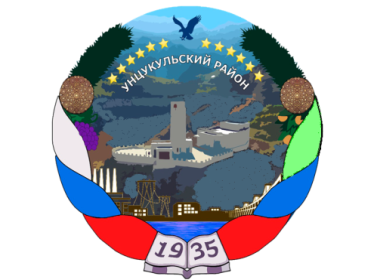 РЕСПУБЛИКА ДАГЕСТАНГЛАВА МУНИЦИПАЛЬНОГО ОБРАЗОВАНИЯ«УНЦУКУЛЬСКИЙ РАЙОН»Индекс 368950 п. Шамилькала, ул. им. М. Дахадаева 3, тел. 55-62-82,  е-mail: mo_uncuk_raion@mail.ru П О С Т А Н О В Л Е Н И Еот «28» апреля 2021 г.  № 64О внесении изменений в Регламент осуществления мониторинга общественно-политических, социально-экономических и иных процессов, оказывающих влияние на ситуацию в сфере противодействия терроризму, утвержденный постановлением Главы МО «Унцукульский район» от 26 февраля 2018 года № 19Во исполнение пункта 47 плана работы Антитеррористической комиссии в Республике Дагестан на 2021 год постановляю: Дополнить пункт 6 Регламента мониторинга политических, социально-экономических и иных процессов, оказывающих влияние на ситуацию в области противодействия терроризму на территории МО «Унцукульский район», утвержденного постановлением Главы МО «Унцукульский район» от 26 февраля 2018 года № 19 подпунктом 6.6. следующего содержания:«6.6. Выявление причин, условий и обстоятельств, способствующих формированию угроз совершения террористических актов с использованием патогенных биологических агентов, токсичных химикатов и радиоактивных веществ.».Глава МО «Унцукульский район»                                                                  И.М. НурмагомедовУтвержденпостановлением главыМО «Унцукульский район»от 26.02.2018 № 19(в редакции постановления главы МО «Унцукульский район» от 28.04. 2021 № 64Р Е Г Л А М Е Н Тмониторинга политических, социально-экономических и иных процессов, оказывающих влияние на ситуацию в области противодействия терроризму на территории МО «Унцукульский район» Общие положенияНастоящий Регламент устанавливает цели, задачи, правовую основу, принципы мониторинга политических, социально-экономических и иных процессов, оказывающих влияние на ситуацию в области противодействия терроризму на территории МО «Унцукульский район» (далее – мониторинг), а также содержание, порядок и сроки предоставления информационно-аналитических материалов. Мониторинг представляет собой систему мероприятий по сбору, анализу и оценке информации о развитии политических, социально-экономических и иных процессов, способствующих проявлениям терроризма, для получения обоснованных представлений о тенденциях их развития, выявления обстоятельств, оказывающих дестабилизирующее влияние на обстановку в МО «Унцукульский район», а также выработки мер по их устранению и (или) минимизации их влияния.Правовой основой мониторинга являются Федеральный закон        от 6 марта . № 35-ФЗ «О противодействии терроризму», указы Президента Российской Федерации от 15 февраля . № 116 «О мерах по противодействию терроризму», от 26 декабря 2015 г. № 664  «О мерах по совершенствованию государственного управления в области противодействия терроризму», Положение об антитеррористической комиссии в субъекте Российской Федерации, утвержденное председателем Национального антитеррористического комитета 17 июня ., Указ Главы Республики Дагестан от 4 апреля . № 80 «Об аппарате Антитеррористической комиссии в Республике Дагестан», решение Национального антитеррористического комитета от 10 октября 2017 г.. Настоящий Регламент определяет рекомендуемый алгоритм действий территориальных органов местного самоуправления МО «Унцукульский район» Республики Дагестан по осуществлению мониторинга.Цель, задачи и принципы мониторингаОсновной целью мониторинга является своевременное выявление причин и условий, способствующих проявлениям терроризма на территории МО «Унцукульский район» Республики Дагестан, выработка предложений по их устранению, в том числе в рамках вопросов, выносимых на заседания АТК в МО «Унцукульский район» и Антитеррористической комиссии в Республике Дагестан (далее – АТК в РД), а также корректировка мер профилактики терроризма.Задачами мониторинга являются: cбор информации о состоянии:общественно-политической, социально-экономической обстановке в районе, в том числе уровне доходов населения и безработицы, задержках выплаты заработной платы;террористической активности на территории МО «Унцукульский район»  Республики Дагестан;межнациональных и межконфессиональных отношений, в том числе деструктивной деятельности религиозных групп и организаций, степени их вовлеченности в террористическую деятельность;антитеррористической защищенности потенциальных объектов террористических посягательств и мест массового пребывания людей на территории МО «Унцукульский район» Республики Дагестан;оценка и анализ информации, характеризующей: влияние социально-экономических процессов (уровень доходов населения, безработица, задержка выплаты заработной платы и т.п.) на обстановку в сфере противодействия терроризму;влияние политического и протестного потенциала населения на террористическую активность в регионе, в том числе оценка отношения населения к органам государственной власти, степень его протестной активности, включая количество протестных акций;динамику численности населения МО «Унцукульский район» Республики Дагестан за счет внутренней и внешней миграции;вовлеченность населения МО «Унцукульский район» Республики Дагестан в террористическую деятельность, в том числе количество выехавших  с территории для участия в боевых действиях на стороне международных террористических организаций (далее – МТО);динамику количества граждан, прошедших обучение в зарубежных религиозных учебных организациях;выявление проблемных вопросов в деятельности субъектов противодействия терроризму, в том числе в правоприменительной практике в сфере противодействия терроризму и его идеологии;выработка предложений и рекомендаций по планированию и реализации неотложных и долгосрочных мероприятий по устранению причин и условий, оказывающих дестабилизирующее влияние на обстановку в МО «Унцукульский район» Республике Дагестан и способствующих проявлениям терроризма; обеспечение АТК в РД и антитеррористической комиссии в муниципальном образовании «Унцукульский район» Республики Дагестан достоверной систематизированной информацией об политических, социально-экономических и иных процессах, оказывающих влияние на ситуацию в области противодействия терроризму на территории МО «Унцукульский район» и в целом Республики Дагестан;выявление причин, условий и обстоятельств, способствующих формированию угроз совершения террористических актов с использованием патогенных биологических агентов, токсичных химикатов и радиоактивных веществ.Система мониторинга основана на следующих принципах:объективность – достоверность данных мониторинга, беспристрастность и обоснованность выводов по результатам мониторинга; законность – строгое и полное следование в процессе мониторинга предписаниям нормативных правовых актов, безусловное и последовательное соблюдение прав человека;системность – ведение мониторинга в различных сферах жизнедеятельности на постоянной основе, периодичность сопоставления полученных результатов для выявления тенденций развития наблюдаемых процессов; регулярность контроля за устранением выявленных причин, условий и факторов, способствующих проявлениям терроризма; комплексность – максимальный охват объектов мониторинга; скоординированность деятельности субъектов мониторинга; сочетание сбалансированных, взаимосвязанных, научно обоснованных мер социально-экономического, информационно-пропагандистского, воспитательного, правового, организационного, технического и иного характера по устранению причин, условий и факторов, оказывающих дестабилизирующее влияние на обстановку в МО «Унцукульский район» Республики Дагестан и способствующих проявлениям терроризма;своевременность – оперативность выявления причин, условий и факторов, оказывающих дестабилизирующее влияние на обстановку в МО «Унцукульский район» Республики Дагестан и способствующих проявлениям терроризма; выработка предупредительно-профилактических мер по их устранению; предоставление данных мониторинга в установленные сроки. Организационная структура мониторингаМониторинг осуществляется непрерывно, в процессе повседневной деятельности субъектов мониторинга, в пределах их компетенции.Объектами мониторинга являются общественно-политические, социально-экономические, криминогенные, техногенные и иные процессы и явления на территории МО «Унцукульский район» Республики Дагестан, состояние безопасности потенциальных объектов террористических посягательств, силы и средства для минимизации и ликвидации последствий террористических проявлений.Субъектами мониторинга на уровне МО «Унцукульский район» являются: АТК в МО «Унцукульский район»;Аппарат АТК в МО «Унцукульский район»;Территориальное  подразделение Управления ФСБ России по Республике Дагестан;ОМВД Министерства внутренних дел по Республике Дагестан;Территориальное подразделение Главного управления Министерства Российской Федерации по делам гражданской обороны, чрезвычайным ситуациям и ликвидации последствий стихийных бедствий по Республике Дагестан; Отдел культуры администрации МО «Унцукульский район»;Отдел образования администрации МО «Унцукульский район»;Учрежденные СМИ в МО «Унцукульский район»;Отдел по физической культуре и спорту, молодежной политике и туризму,  администрации МО «Унцукульский район»;Подразделения транспорта, энергетики и связи в МО «Унцукульский район»;Подразделения Министерства труда и социального развития Республики Дагестан в МО «Унцукульский район»;Отдел бюджета и финансов администрации МО «Унцукульский район»;Общественная палата в МО «Унцукульский район»;Председатель совета имамов в МО «Унцукульский район»;ДЭП(дорожно-эксплуатационное подразделение в МО «Унцукульский район»;главы сельских (поселковых)  администраций муниципального образования «Унцукульский район» Республики Дагестан;Организацию мониторинга осуществляет АТК в МО «Унцукульский район», исполнителем мониторинга является аппарат АТК в МО «Унцукульский район»;Субъекты мониторинга осуществляют информирование аппарата АТК в МО «Унцукульский район» в установленном порядке на основе собственных результатов работы.Субъектами информирования являются: Глава МО, председатель АТК в МО «Унцукульский район»;члены АТК в МО «Унцукульский район»;другие органы государственной власти и организации информируются по решению председателя АТК в МО «Унцукульский район»;По решению Главы МО «Унцукульский район» в мониторинге могут участвовать иные органы государственной власти и организации, осуществляющие деятельность на территории МО «Унцукульский район».Содержание материалов для мониторингаСубъектам мониторинга рекомендуется представлять в аппарат АТК в МО «Унцукульский район» в определенные п. 25 настоящего Регламента сроки информационно-аналитические материалы, состоящие из двух частей – статистической и аналитической.Статистическая часть информационно-аналитических материалов должна содержать количественные показатели в динамике (по сравнению с аналогичным периодом прошлого года) в соответствии с компетенцией субъекта информирования по установленной форме: Территориальное подразделение Управления ФСБ России по Республике Дагестан представляет сведения о количестве: членов бандгрупп, находящихся в розыске; проведенных контртеррористических операциях; обнаруженных схронов и тайников с оружием; религиозных объектов, где исповедуются нетрадиционные для Российской Федерации формы ислама, с примерной численностью прихожан;детей ликвидированных членов незаконных вооруженных формирований; иные количественные показатели по согласованию с аппаратом АТК в МО «Унцукульский район»; ОМВД России по Унцукульскому району Республики Дагестан в материалах отражает сведения о количестве: лиц, выехавших за рубеж для участия в боевых действиях в составе МТО; лиц, объявленных в международный розыск; единиц изъятого оружия; преступлений, совершенных с применением огнестрельного оружия, а также об уровне преступности (количестве преступлений общеуголовной направленности, в том числе совершенных несовершеннолетними).лиц, отбывающих наказание в местах лишения свободы, по статьям террористической направленности;лиц, отбывающих наказание, не связанное с лишением свободы;лиц, отбывших наказание и прибывших к местам постоянного проживания;осужденных лиц, исповедующих радикальные течения ислама; лиц, состоящих на учете уголовно-исполнительных инспекций, осужденных по преступлениям террористической направленности;изъятой печатной продукции экстремистского и террористического характера;Кроме того, целесообразно представлять информацию, характеризующую обстановку в сфере противодействия экстремизму в муниципальных образованиях;  Подразделение Министерства труда и социального развития Республики Дагестан в материалах отражает данные о количестве в МО «Унцукульский район»:безработных граждан; трудоустроенных лиц из числа отбывших наказание по статьям террористической направленности и вернувшихся к местам постоянного проживания; трудоустроенных по ходатайствам комиссий по содействию в возвращении и адаптации к мирной жизни лиц, решивших прекратить террористическую и экстремистскую деятельность; Пресс-служба администрации МО «Унцукульский район» в материалах отражает количество опубликованных материалов негативного характера о деятельности органов государственной власти с делением на законодательные, судебные, исполнительные;Часть статистических (количественных) показателей представляется с конкретизацией по муниципальным образованиям. Перечень таких показателей определяется аппаратом АТК в МО «Унцукульский район»;Форма запроса статистических показателей определяется аппаратом АТК в МО «Унцукульский район» по согласованию с субъектами мониторинга.На основе статистических сведений всеми субъектами мониторинга готовится аналитическая часть информационно-аналитических материалов, содержащая:обстоятельства, оказывающие дестабилизирующее влияние на обстановку в МО «Унцукульский район» и способствующие проявлениям терроризма, выявленные в ходе осуществления деятельности субъекта мониторинга;оценку динамики развития выявленных условий и факторов, оказывающих дестабилизирующее влияние на обстановку в МО «Унцукульский район» и способствующих проявлениям терроризма (по сравнению с предыдущим отчетным периодом);выводы по результатам анализа информации о степени угрозы для безопасности населения и инфраструктуры на территории МО «Унцукульский район»;проблемные вопросы, связанные с реализацией в Республике Дагестан государственной политики в сфере противодействия терроризму, недостатки в функционировании общегосударственной системы противодействия терроризму;предложения по устранению выявленных условий и факторов, оказывающих дестабилизирующее влияние на обстановку в Республике Дагестан и способствующих проявлениям терроризма.Кроме того, субъектами мониторинга готовится аналитическая часть информационно-аналитических материалов в соответствии с их компетенцией: Территориальное подразделение Управления ФСБ России по Республике Дагестан  указывает сведения (при их наличии), характеризующие:влияние социально-экономических, политических и иных процессов, а также протестного потенциала населения на обстановку в сфере противодействия терроризму в районе;степень вовлеченности населения района в террористическую деятельность, в том числе причины и условия, способствующие выезду из Российской Федерации для участия в боевых действиях на стороне МТО; принимаемые меры по недопущению участия жителей МО «Унцукульский район» Республики Дагестан в деятельности МТО; наличие конфликтов в межнациональных и межконфессиональных отношениях, фактов пропаганды национальной, расовой и религиозной розни, причины и организаторов указанных процессов, а также деструктивную деятельность религиозных групп и организаций, степень их вовлеченности в террористическую деятельность; наличие публикаций негативного характера в местных печатных и электронных средствах массовой информации (далее – СМИ), включая социальные сети, об антитеррористической деятельности в МО «Унцукульский район»;ОМВД России по Унцукульскому району Республики Дагестан в материалах отражает сведения о:влиянии социально-экономических процессов на обстановку в сфере противодействия терроризму; степени вовлеченности населения МО «Унцукульский район» в террористическую деятельность, в том числе количестве выехавших из Российской Федерации для участия в боевых действиях на стороне МТО;принимаемых мерах по недопущению участия жителей МО «Унцукульский район»  Республики Дагестан в деятельности МТО;лицах, прошедших обучение в зарубежных религиозных учебных организациях, оценке эффективности мероприятий по их адаптации к профессиональной деятельности в Российской Федерации;динамике численности населения района за счет внутренней 
и внешней миграции, основных группах мигрантов, их численности 
в процентном соотношении к постоянно проживающему населению, а также влиянии миграционных процессов на обстановку в сфере противодействия терроризму;протестной активности населения, включая количество протестных акций и их участников, влиянии политического и протестного потенциала населения на террористическую активность в районе; наличии конфликтов в межнациональных и межконфессиональных отношениях, фактов пропаганды национальной, расовой и религиозной розни, причинах и организаторах указанных процессов, а также о деструктивной деятельности религиозных групп и организаций, степени их вовлеченности в террористическую деятельность; проблемных вопросах при проведении адресной профилактической работы с категориями населения, наиболее подверженными воздействию идеологии терроризма или уже  подпавшими под ее влияние;влияние миграционных процессов на обстановку в сфере противодействия терроризму; состоянии радикализации осужденных, угрозах распространения идеологии терроризма в местах лишениях свободы (в том числе о формировании экстремистских ячеек); состоянии профилактической работы с лицами, находящимися на учете уголовно-исполнительных инспекций, осужденными по преступлениям террористической направленности; проблемных вопросах правоприменительной практики в сфере противодействия терроризму (в пределах своей компетенции);проблемных вопросах расследования преступлений террористической направленности, в том числе установления обстоятельств, способствующих их совершению; Территориальное подразделение Главного управления Министерства Российской Федерации по делам гражданской обороны, чрезвычайным ситуациям и ликвидации последствий стихийных бедствий по Республике Дагестан в материалах отражает сведения о:создании, использовании и восполнении ресурсов материальных и финансовых резервов для осуществления профилактической работы с лицами, пострадавшими от террористической деятельности;проблемных вопросах правоприменительной практики в рамках деятельности по минимизации и (или) ликвидации последствий проявлений терроризма; Отдел образования администрации в МО «Унцукульский район»  в материалах отражает сведения о:основных угрозах радикализации учащихся (студентов) образовательных организаций района; работниках образования, исповедующих нетрадиционные для Российской Федерации течения ислама; состоянии межнациональных и межконфессиональных отношений, а также наличии конфликтов, фактов пропаганды национальной, расовой и религиозной розни в образовательной сфере; проблемных вопросах правоприменительной практики в сфере противодействия терроризму и его идеологии (в пределах своей компетенции);Подразделение Министерства труда и социального развития Республики Дагестан в  МО «Унцукульский район»  отражает сведения о:состоянии социально-экономической обстановки в регионе, в том числе уровне доходов населения и безработицы, задержках выплаты заработной платы; влиянии социально-экономических процессов на обстановку в сфере противодействия терроризму; проблемных вопросах правоприменительной практики в сфере противодействия терроризму и его идеологии (в пределах своей компетенции);Председатель совета имамов в МО «Унцукульский район» в материалах отражает сведения о:выявленных проблемах (конфликтах и их источниках) в сфере государственно-конфессиональных, межконфессиональных и внутриконфессиональных отношений, религиозного образования (включая сведения о лицах, получивших религиозное образование за рубежом, и их адаптации к профессиональной деятельности в Российской Федерации (в случае занятия ею), выработанных мерах по их решению с оценкой рисков и последствий деструктивных процессов в обществе;проблемных вопросах в сфере противодействия терроризму и его идеологии (в пределах своей компетенции);Пресс-служба, СМИ в МО «Унцукульский район» в материалах отражает сведения о: публикациях негативного характера в районных печатных и электронных СМИ, включая социальные сети, основных темах, оценках обоснованности критических публикаций, принятых мерах; основных результатах информационного взаимодействия органов местного самоуправления Унцукульского района Республики Дагестан в сфере противодействия терроризму, существующих проблемах и недостатках в указанной сфере, принятых мерах по их устранению;проблемных вопросах правоприменительной практики в сфере противодействия терроризму и его идеологии (в пределах своей компетенции);Комиссия при главе МО «Унцукульский район» по примирению и согласию в материалах отражает сведения о: количестве лиц, обратившихся в комиссии по содействию в возвращении и адаптации к мирной жизни лиц, решивших прекратить террористическую и экстремистскую деятельность на территории района, результатах работы и существующих проблемах в деятельности указанных комиссий по склонению к отказу от противоправной (террористической) деятельности, а также оказанию помощи обратившимся в трудоустройстве, решении социально-бытовых и иных вопросов;Аппарат АТК в МО «Унцукульский район» в информационно-аналитических материалах отражает:сведения, кратко характеризующие обстановку на территории муниципального образования; состояние антитеррористической защищенности потенциальных объектов террористических посягательств и мест массового пребывания людей, находящихся в муниципальной собственности или в ведении органов местного самоуправления; результаты адресной профилактической работы с категориями населения, наиболее подверженными влиянию идеологии терроризма или подпавшими под ее влияние, количество и виды проведенных профилактических мероприятий, число принявших в них участие лиц, а также лиц, обратившихся в комиссии по содействию в возвращении и адаптации к мирной жизни лиц, решивших прекратить террористическую и экстремистскую деятельность;проблемные вопросы правоприменительной практики в сфере противодействия терроризму, а также взаимодействия с иными субъектами противодействия терроризму.В информационно-аналитических материалах всех субъектов мониторинга отражаются сведения о:количестве сотрудников органов местного самоуправления Унцукульского района Республики Дагестан, задействованных на постоянной основе в мероприятиях по профилактике терроризма (в сравнении с аналогичным периодом прошлого года), из них – прошедших обучение на соответствующих профильных курсах повышения квалификации;состоянии антитеррористической защищенности потенциальных объектов террористических посягательств и мест массового пребывания людей (при наличии таких объектов в собственности или ведении субъектов мониторинга);перечне и результатах реализации муниципальных программ(подпрограмм) и планов по профилактике терроризма, а также по минимизации и (или) ликвидации последствий его проявлений (для субъектов мониторинга, являющихся основными исполнителями вышеуказанных программ и планов);проблемных вопросах в организации и проведении мероприятий в сфере противодействия идеологии терроризма. Аппарат АТК в МО «Унцукульский район» при обобщении информации отражает:наличие проблем и противоречия во взаимоотношениях территориальных органов федеральных органов исполнительной власти в МО «Унцукульский район» и органов местного самоуправления Унцукульского района Республики Дагестан, оказывающие дестабилизирующее воздействие на развитие социально-экономической и общественно-политической обстановки в республике, а также негативно влияющие на функционирование общегосударственной системы противодействия терроризму; неисполненные решения  АТК в РД, АТК в МО,  причины и принятые меры; существующие проблемы и недостатки в информационном взаимодействии территориальных подразделений федеральных и республиканских органов исполнительной власти по Республике Дагестан и органов местного самоуправления муниципальных образований Унцукульского района Республики Дагестан в сфере противодействия терроризму, принятые меры по их устранению; проблемные вопросы в организации и проведении органами местного самоуправления муниципальных образований Унцукульского района Республики Дагестан мероприятий в сфере противодействия идеологии терроризма (в рамках реализации мероприятий Комплексного плана противодействия идеологии терроризма в Республике Дагестан на 2013-2018 годы), в том числе с привлечением представителей научных кругов, деятелей культуры и гражданского общества;существующие проблемы при организации адресной профилактической работы с категориями населения, наиболее подверженными воздействию идеологии терроризма или подпавшими под ее влияние;проблемные вопросы и направления развития повышения квалификации сотрудников органов местного самоуправления муниципальных образований Унцукульского района Республики Дагестан, участвующих на постоянной основе в мероприятиях по профилактике терроризма;существующие проблемы в работе комиссий по содействию в возвращении и адаптации к мирной жизни лиц, решивших прекратить террористическую и экстремистскую деятельность, по склонению к отказу от противоправной (террористической) деятельности, а также по оказанию помощи обратившимся лицам в трудоустройстве, решении социально-бытовых и иных вопросов. Информационно-аналитические материалы могут содержать результаты научных исследований и социологических опросов, в ходе которых выявлены негативные факторы, оказывающие дестабилизирующее воздействие на ситуацию в сфере противодействия терроризму, диаграммы, схемы, таблицы и иные иллюстративные материалы. Система итогового расчета уровня террористической активности в муниципальных образованиях Республики Дагестан определяется аппаратом АТК в РД.Сроки и порядок представления информацииИнформационно-аналитические материалы субъектами мониторинга представляются раз в полгода, до 1 июля и  1 ноября.Материалы представляются в аппарат АТК в МО «Унцукульский район» на бумажном и электронном носителях.Документы, содержащие информацию ограниченного распространения, направляются в аппарат АТК в МО «Унцукульский район» с соблюдением установленного порядка предоставления данной информации.Аппарат АТК в МО «Унцукульский район» осуществляет:обобщение информации субъектов мониторинга;формирование информационной базы данных мониторинга;подготовку итогового документа по результатам мониторинга в виде информационно-аналитической справки «О состоянии регионального сегмента общегосударственной системы противодействия терроризму в Российской Федерации на территории МО «Унцукульский район»» (далее – информационно-аналитическая справка), содержащей обобщенную информацию о результатах мониторинга.Подготовка информационно-аналитической справки осуществляется ежегодно, до 10 июля и 10 ноября. Заместитель главы МО «Унцукульский район» по общественной безопасности -  секретарь АТК в МО «Унцукульский район» подписывает и представляет информационно-аналитическую справку председателю и членам АТК в МО «Унцукульский район», а также в аппарат АТК в Республике Дагестан._____________________